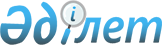 "Өскемен қаласының 2018-2020 жылдарға арналған бюджеті туралы" Өскемен қалалық мәслихатының 2017 жылғы 26 желтоқсандағы № 25/2-VI шешіміне өзгерістер енгізу туралы
					
			Күшін жойған
			
			
		
					Шығыс Қазақстан облысы Өскемен қалалық мәслихатының 2018 жылғы 16 наурыздағы № 27/2-VI шешімі. Шығыс Қазақстан облысының Әділет департаментінде 2018 жылғы 27 наурызда № 5568 болып тіркелді. Күші жойылды - Шығыс Қазақстан облысы Өскемен қалалық мәслихатының 2019 жылғы 23 желтоқсандағы № 52/2-VI шешімімен
      Ескерту. Күші жойылды - Шығыс Қазақстан облысы Өскемен қалалық мәслихатының 23.12.2019 № 52/2-VI шешімімен (01.01.2020 бастап қолданысқа енгізіледі).

      РҚАО-ның ескертпесі.

      Құжаттың мәтінінде түпнұсқаның пунктуациясы мен орфографиясы сақталған.
      Қазақстан Республикасының 2008 жылғы 4 желтоқсандағы Бюджет кодексінің 109 - бабына, "Қазақстан Республикасындағы жергілікті мемлекеттік басқару және өзін-өзі басқару туралы" Қазақстан Республикасының 2001 жылғы 23 қаңтардағы Заңының 6-бабының 1-тармағының 1) тармақшасына, "2018-2020 жылдарға арналған облыстық бюджет туралы" Шығыс Қазақстан облыстық мәслихатының 2017 жылғы 13 желтоқсандағы № 16/176-VI шешіміне өзгерістер енгізу туралы" Шығыс Қазақстан облыстық мәслихатының 2018 жылғы 27 ақпандағы № 18/202-VI шешіміне (нормативтік құқықтық актілерді мемлекеттік тіркеу Тізілімінде 5508 нөмірімен тіркелген) сәйкес Өскемен қалалық мәслихаты ШЕШІМ ҚАБЫЛДАДЫ:
      1. "Өскемен қаласының 2018-2020 жылдарға арналған бюджеті туралы" Өскемен қалалық мәслихатының 2017 жылғы 26 желтоқсандағы № 25/2-VI шешіміне (нормативтік құқықтық актілерді мемлекеттік тіркеу Тізілімінде 5394 нөмірімен тіркелген, Қазақстан Республикасының нормативтік құқықтық актілерінің электрондық түрдегі эталондық бақылау банкінде 2018 жылғы 15 қаңтарда жарияланған) мынадай өзгерістер енгізілсін:
      1-тармақ келесі редакцияда жазылсын:
      "1. Қаланың 2018-2020 жылдарға арналған бюджеті тиісінше 1, 2 және 3 қосымшаларға сәйкес, соның ішінде 2018 жылға арналған мынадай көлемдерде бекітілсін:
      1) кірістер – 43 718 386,8 мың теңге, соның ішінде:
      салықтық түсімдер – 20 952 523,6 мың теңге;
      салықтық емес түсімдер – 271 340,0 мың теңге;
      негізгі капиталды сатудан түсетін түсімдер – 1 965 799,0 мың теңге;
      трансферттер түсімі – 20 528 724,2 мың теңге;
      2) шығындар – 46 337 894,5 мың теңге;
      3) таза бюджеттік кредиттеу – 0,0;
      4) қаржы активтерімен операциялар бойынша сальдо – - 31 639,0 мың теңге, соның ішінде:
      қаржы активтерін сатып алу – 0,0;
      мемлекеттің қаржы активтерін сатудан түсетін түсімдер – 31 639,0 мың теңге;
      5) бюджет тапшылығы (профициті) – - 2 587 868,7 мың теңге;
      6) бюджет тапшылығын қаржыландыру (профицитін пайдалану) – 2 587 868,7 мың теңге.";
      3-тармақ келесі редакцияда жазылсын:
      "3. 2018 жылға арналған Өскемен қаласының жергілікті атқарушы органының резерві 64 863,0 мың теңге сомасында бекітілсін.";
      аталған шешімнің 1 қосымшасы осы шешімнің қосымшасына сәйкес жаңа редакцияда жазылсын.
      2. Осы шешім 2018 жылғы 1 қаңтарынан бастап қолданысқа енгізіледі.  Өскемен қаласының 2018 жылға арналған Бюджеті
					© 2012. Қазақстан Республикасы Әділет министрлігінің «Қазақстан Республикасының Заңнама және құқықтық ақпарат институты» ШЖҚ РМК
				
      Сессия төрағасы 

А. Құрманғалиев

      Қалалық мәслихаттың хатшысы 

А. Светаш
Өскемен қалалық мәслихатының 
2018 жылғы 16 наурыздағы 
№ 27/2-VI шешіміне қосымша
Санаты
Санаты
Санаты
Санаты
Барлық кірістер (мың теңге)
Сыныбы
Сыныбы
Сыныбы
Барлық кірістер (мың теңге)
Ішкі сыныбы
Ішкі сыныбы
Барлық кірістер (мың теңге)
Атауы
Барлық кірістер (мың теңге)
1
2
3
4
5
I. КІРІСТЕР
43 718 386,8
1
Салықтық түсімдер
20 952 523,6
01
Табыс салығы
7 944 501,0
2
Жеке табыс салығы
7 944 501,0
03
Әлеуметтік салық
5 078 351,0
1
Әлеуметтік салық
5 078 351,0
04
Меншікке салынатын салықтар
5 321 616,5
1
Мүлікке салынатын салықтар
3 178 020,5
3
Жер салығы
645 000,0
4
Көлік құралдарына салынатын салық
1 498 000,0
5
Бірыңғай жер салығы
596,0
05
Тауарларға, жұмыстарға және қызметтерге салынатын ішкі салықтар
1 129 717,0
2
Акциздер
196 694,0
3
Табиғи және басқа да ресурстарды пайдаланғаны үшін түсетін түсімдер
220 000,0
4
Кәсіпкерлік және кәсіби қызметті жүргізгені үшін алынатын алымдар
688 023,0
5
Ойын бизнесіне салық
25 000,0
07
Басқа да салықтар
154 100,0
1
Басқа да салықтар
154 100,0
08
Заңдық мәнді іс-әрекеттерді жасағаны және (немесе) оған уәкілеттігі бар мемлекеттік органдар немесе лауазымды адамдар құжаттар бергені үшін алынатын міндетті төлемдер
1 324 238,1
1
Мемлекеттік баж
1 324 238,1
2
Салықтық емес түсімдер
271 340,0
01
Мемлекеттік меншіктен түсетін кірістер
150 800,0
5
Мемлекет меншігіндегі мүлікті жалға беруден түсетін кірістер
150 800,0
03
Мемлекеттік бюджеттен қаржыландырылатын мемлекеттік мекемелер ұйымдастыратын мемлекеттік сатып алуды өткізуден түсетін ақша түсімдері 
860,0
1
Мемлекеттік бюджеттен қаржыландырылатын мемлекеттік мекемелер ұйымдастыратын мемлекеттік сатып алуды өткізуден түсетін ақша түсімдері 
860,0
04
Мемлекеттік бюджеттен қаржыландырылатын, сондай-ақ Қазақстан Республикасы Ұлттық Банкінің бюджетінен (шығыстар сметасынан) қамтылатын және қаржыландырылатын мемлекеттік мекемелер салатын айыппұлдар, өсімпұлдар, санкциялар, өндіріп алулар
1 680,0
1
Мұнай секторы ұйымдарынан түсетін түсімдерді қоспағанда, мемлекеттік бюджеттен қаржыландырылатын, сондай-ақ Қазақстан Республикасы Ұлттық Банкінің бюджетінен (шығыстар сметасынан) қамтылатын және қаржыландырылатын мемлекеттік мекемелер салатын айыппұлдар, өсімпұлдар, санкциялар, өндіріп алулар
1 680,0
06
Басқа да салықтық емес түсімдер 
118 000,0
1
Басқа да салықтық емес түсімдер 
118 000,0
3
Негізгі капиталды сатудан түсетін түсімдер
1 965 799,0
01
Мемлекеттік мекемелерге бекітілген мемлекеттік мүлікті сату
1 745 799,0
1
Мемлекеттік мекемелерге бекітілген мемлекеттік мүлікті сату
1 745 799,0
03
Жерді және материалдық емес активтерді сату
220 000,0
1
Жерді сату
200 000,0
2
Материалдық емес активтерді сату
20 000,0
4
Трансферттер түсімі
20 528 724,2
02
Мемлекеттік басқарудың жоғары тұрған органдарынан түсетін трансферттер
20 528 724,2
2
Облыстық бюджеттен түсетін трансферттер
20 528 724,2
Функционалдық топ
Функционалдық топ
Функционалдық топ
Функционалдық топ
Барлық шығындар (мың теңге)
Бюджеттік бағдарламалардың әкімшісі
Бюджеттік бағдарламалардың әкімшісі
Бюджеттік бағдарламалардың әкімшісі
Барлық шығындар (мың теңге)
Бюджеттік бағдарлама
Бюджеттік бағдарлама
Барлық шығындар (мың теңге)
Атауы
Барлық шығындар (мың теңге)
1
2
3
4
5
II. ШЫҒЫНДАР
46 337 894,5
01
Жалпы сипаттағы мемлекеттiк қызметтер 
1 489 151,7
112
Аудан (облыстық маңызы бар қала) мәслихатының аппараты
28 951,6
001
Аудан (облыстық маңызы бар қала) мәслихатының қызметін қамтамасыз ету жөніндегі қызметтер
27 921,6
003
Мемлекеттік органның күрделі шығыстары
1 030,0
122
Аудан (облыстық маңызы бар қала) әкімінің аппараты
264 628,5
001
Аудан (облыстық маңызы бар қала) әкімінің қызметін қамтамасыз ету жөніндегі қызметтер
261 547,5
003
Мемлекеттік органның күрделі шығыстары
3 081,0
452
Ауданның (облыстық маңызы бар қаланың) қаржы бөлімі
818 652,4
001
Ауданның (облыстық маңызы бар қаланың) бюджетін орындау және коммуналдық меншігін басқару саласындағы мемлекеттік саясатты іске асыру жөніндегі қызметтер
57 478,7
003
Салық салу мақсатында мүлікті бағалауды жүргізу
16 156,6
010
Жекешелендіру, коммуналдық меншікті басқару, жекешелендіруден кейінгі қызмет және осыған байланысты дауларды реттеу 
12 780,0
018
Мемлекеттік органның күрделі шығыстары
888,1
028
Коммуналдық меншікке мүлікті сатып алу
731 349,0
453
Ауданның (облыстық маңызы бар қаланың) экономика және бюджеттік жоспарлау бөлімі
50 354,0
001
Экономикалық саясатты, мемлекеттік жоспарлау жүйесін қалыптастыру және дамыту саласындағы мемлекеттік саясатты іске асыру жөніндегі қызметтер
49 147,0
004
Мемлекеттік органның күрделі шығыстары
1 207,0
458
Ауданның (облыстық маңызы бар қаланың) тұрғын үй-коммуналдық шаруашылығы, жолаушылар көлігі және автомобиль жолдары бөлімі
89 809,2
001
Жергілікті деңгейде тұрғын үй-коммуналдық шаруашылығы, жолаушылар көлігі және автомобиль жолдары саласындағы мемлекеттік саясатты іске асыру жөніндегі қызметтер
86 044,2
013
Мемлекеттік органның күрделі шығыстары
3 765,0
467
Ауданның (облыстық маңызы бар қаланың) құрылыс бөлімі
236 756,0
040
Мемлекеттік органдардың объектілерін дамыту
236 756,0
02
Қорғаныс
30 173,5
122
Аудан (облыстық маңызы бар қала) әкімінің аппараты
30 173,5
005
Жалпыға бірдей әскери міндетті атқару шеңберіндегі іс-шаралар
30 173,5
03
Қоғамдық тәртіп, қауіпсіздік, құқықтық, сот, қылмыстық-атқару қызметі
126 204,0
458
Ауданның (облыстық маңызы бар қаланың) тұрғын үй-коммуналдық шаруашылығы, жолаушылар көлігі және автомобиль жолдары бөлімі
103 132,0
021
Елдi мекендерде жол қозғалысы қауiпсiздiгін қамтамасыз ету
103 132,0
499
Ауданның (облыстық маңызы бар қаланың) азаматтық хал актілерін тіркеу бөлімі 
23 072,0
001
Жергілікті деңгейде азаматтық хал актілерін тіркеу саласындағы мемлекеттік саясатты іске асыру жөніндегі қызметтер
23 072,0
04
Бiлiм беру
15 479 716,7
464
Ауданның (облыстық маңызы бар қаланың) білім бөлімі
13 308 501,0
001
Жергілікті деңгейде білім беру саласындағы мемлекеттік саясатты іске асыру жөніндегі қызметтер
34 078,0
003
Жалпы білім беру
7 911 912,9
005
Ауданның (облыстық маңызы бар қаланың) мемлекеттік білім беру мекемелер үшін оқулықтар мен оқу-әдiстемелiк кешендерді сатып алу және жеткізу
395 187,0
006
Балаларға қосымша білім беру
684 571,0
009
Мектепке дейінгі тәрбие мен оқыту ұйымдарының қызметін қамтамасыз ету
1 519 327,6
015
Жетім баланы (жетім балаларды) және ата-аналарының қамқорынсыз қалған баланы (балаларды) күтіп-ұстауға қамқоршыларға (қорғаншыларға) ай сайынға ақшалай қаражат төлемі
106 509,0
022
Жетім баланы (жетім балаларды) және ата-анасының қамқорлығынсыз қалған баланы (балаларды) асырап алғаны үшін Қазақстан азаматтарына біржолғы ақша қаражатын төлеуге арналған төлемдер
2 553,0
040
Мектепке дейінгі білім беру ұйымдарында мемлекеттік білім беру тапсырысын іске асыруға
2 178 844,0
067
Ведомстволық бағыныстағы мемлекеттік мекемелерінің және ұйымдарының күрделі шығыстары
475 518,5
465
Ауданның (облыстық маңызы бар қаланың) дене шынықтыру және спорт бөлімі
167 904,0
017
Балалар мен жасөспірімдерге спорт бойынша қосымша білім беру
167 904,0
467
Ауданның (облыстық маңызы бар қаланың) құрылыс бөлімі
2 003 311,7
024
Бастауыш, негізгі орта және жалпы орта білім беру объектілерін салу және реконструкциялау
2 003 311,7
06
Әлеуметтiк көмек және әлеуметтiк қамсыздандыру
1 804 726,0
451
Ауданның (облыстық маңызы бар қаланың) жұмыспен қамту және әлеуметтік бағдарламалар бөлімі
1 747 880,0
001
Жергілікті деңгейде халық үшін әлеуметтік бағдарламаларды жұмыспен қамтуды қамтамасыз етуді іске асыру саласындағы мемлекеттік саясатты іске асыру жөніндегі қызметтер
82 147,0
002
Жұмыспен қамту бағдарламасы
305 887,0
004
Ауылдық жерлерде тұратын денсаулық сақтау, білім беру, әлеуметтік қамтамасыз ету, мәдениет, спорт және ветеринар мамандарына отын сатып алуға Қазақстан Республикасының заңнамасына сәйкес әлеуметтік көмек көрсету
2 052,0
005
Мемлекеттік атаулы әлеуметтік көмек 
43 875,0
006
Тұрғын үйге көмек көрсету
15 000,0
007
Жергілікті өкілетті органдардың шешімі бойынша мұқтаж азаматтардың жекелеген топтарына әлеуметтік көмек
578 270,0
010
Үйден тәрбиеленіп оқытылатын мүгедек балаларды материалдық қамтамасыз ету
9 610,0
011
Жәрдемақыларды және басқа да әлеуметтік төлемдерді есептеу, төлеу мен жеткізу бойынша қызметтерге ақы төлеу
6 805,0
013
Белгіленген тұрғылықты жері жоқ тұлғаларды әлеуметтік бейімдеу
79 026,0
015
Зейнеткерлер мен мүгедектерге әлеуметтiк қызмет көрсету аумақтық орталығы
252 989,0
017
Мүгедектерді оңалту жеке бағдарламасына сәйкес, мұқтаж мүгедектерді міндетті гигиеналық құралдармен және ымдау тілі мамандарының қызмет көрсетуін, жеке көмекшілермен қамтамасыз ету 
125 939,0
023
Жұмыспен қамту орталықтарының қызметін қамтамасыз ету
94 593,0
028
Күш көрсету немесе күш көрсету қаупі салдарынан қиын жағдайларға тап болған тәуекелдер тобындағы адамдарға қызметтер
2 402,0
050
Қазақстан Республикасында мүгедектердің құқықтарын қамтамасыз ету және өмір сүру сапасын жақсарту жөніндегі 2012 - 2018 жылдарға арналған іс-шаралар жоспарын іске асыру
143 595,0
067
Ведомстволық бағыныстағы мемлекеттік мекемелерінің және ұйымдарының күрделі шығыстары
5 690,0
464
Ауданның (облыстық маңызы бар қаланың) білім бөлімі
56 846,0
008
Жергілікті өкілді органдардың шешімі бойынша білім беру ұйымдарының күндізгі оқу нысанында оқитындар мен тәрбиеленушілерді қоғамдық көлікте (таксиден басқа) жеңілдікпен жол жүру түрінде әлеуметтік қолдау 
47 600,0
030
Патронат тәрбиешілерге берілген баланы (балаларды) асырап бағу 
9 246,0
07
Тұрғын үй-коммуналдық шаруашылық
15 909 838,1
458
Ауданның (облыстық маңызы бар қаланың) тұрғын үй-коммуналдық шаруашылығы, жолаушылар көлігі және автомобиль жолдары бөлімі
3 783 628,6
003
Мемлекеттік тұрғын үй қорының сақталуын ұйымдастыру
14 380,0
015
Елдi мекендердегі көшелердi жарықтандыру
565 000,0
016
Елдi мекендердiң санитариясын қамтамасыз ету
94 048,0
017
Жерлеу орындарын ұстау және туыстары жоқ адамдарды жерлеу
15 108,4
018
Елдi мекендердi абаттандыру және көгалдандыру
1 522 037,4
028
Коммуналдық шаруашылығын дамыту
4 269,4
029
Сумен жабдықтау және су бұру жүйелерін дамыту
42 085,4
048
Қаланы және елді мекендерді абаттандыруды дамыту
609 050,0
058
Елді мекендердегі сумен жабдықтау және су бұру жүйелерін дамыту
917 650,0
467
Ауданның (облыстық маңызы бар қаланың) құрылыс бөлімі
11 956 234,6
003
Коммуналдық тұрғын үй қорының тұрғын үйін жобалау және (немесе) салу, реконструкциялау
5 564 773,8
004
Инженерлік-коммуникациялық инфрақұрылымды жобалау, дамыту және (немесе) жайластыру
5 616 143,9
006
Сумен жабдықтау және су бұру жүйелерін дамыту
161 316,9
007
Қаланы және елді мекендерді абаттандыруды дамыту
180 000,0
098
Коммуналдық тұрғын үй қорының тұрғын үйлерін сатып алу
434 000,0
479
Ауданның (облыстық маңызы бар қаланың) тұрғын үй инспекциясы бөлімі
1 548,3
001
Жергілікті деңгейде тұрғын үй қоры саласындағы мемлекеттік саясатты іске асыру жөніндегі қызметтер
1 548,3
491
Ауданның (облыстық маңызы бар қаланың) тұрғын үй қатынастары бөлімі
48 593,0
001
Жергілікті деңгейде тұрғын үй қоры саласындағы мемлекеттік саясатты іске асыру жөніндегі қызметтер
34 092,0
003
Мемлекеттік органның күрделі шығыстары
1 026,0
006
Азаматтардың жекелеген санаттарын тұрғын үймен қамтамасыз ету
13 475,0
498
Ауданның (облыстық маңызы бар қаланың) жер қатынастары және ауыл шаруашылығы бөлімі
119 833,6
016
Мемлекет мұқтажы үшін жер учаскелерін алу
119 833,6
08
Мәдениет, спорт, туризм және ақпараттық кеңістiк
771 803,9
455
Ауданның (облыстық маңызы бар қаланың) мәдениет және тілдерді дамыту бөлімі
372 213,0
001
Жергілікті деңгейде тілдерді және мәдениетті дамыту саласындағы мемлекеттік саясатты іске асыру жөніндегі қызметтер
23 281,0
003
Мәдени-демалыс жұмысын қолдау
134 952,0
006
Аудандық (қалалық) кiтапханалардың жұмыс iстеуi
144 547,0
007
Мемлекеттік тілді және Қазақстан халқының басқа да тілдерін дамыту
33 733,0
032
Ведомстволық бағыныстағы мемлекеттік мекемелерінің және ұйымдарының күрделі шығыстары
35 700,0
456
Ауданның (облыстық маңызы бар қаланың) ішкі саясат бөлімі
161 347,6
001
Жергілікті деңгейде ақпарат, мемлекеттілікті нығайту және азаматтардың әлеуметтік сенімділігін қалыптастыру саласында мемлекеттік саясатты іске асыру жөніндегі қызметтер
37 306,6
002
Мемлекеттік ақпараттық саясат жүргізу жөніндегі қызметтер
80 300,0
003
Жастар саясаты саласында іс-шараларды іске асыру
40 660,0
006
Мемлекеттік органның күрделі шығыстары
3 081,0
465
Ауданның (облыстық маңызы бар қаланың) дене шынықтыру және спорт бөлімі
238 243,3
001
Жергілікті деңгейде дене шынықтыру және спорт саласындағы мемлекеттік саясатты іске асыру жөніндегі қызметтер
18 772,3
005
Ұлттық және бұқаралық спорт түрлерін дамыту
175 316,0
006
Аудандық (облыстық маңызы бар қалалық) деңгейде спорттық жарыстар өткiзу
14 839,0
007
Әртүрлi спорт түрлерi бойынша аудан (облыстық маңызы бар қала) құрама командаларының мүшелерiн дайындау және олардың облыстық спорт жарыстарына қатысуы
26 776,0
032
Ведомстволық бағыныстағы мемлекеттік мекемелерінің және ұйымдарының күрделі шығыстары
2 540,0
10
Ауыл, су, орман, балық шаруашылығы, ерекше қорғалатын табиғи аумақтар, қоршаған ортаны және жануарлар дүниесін қорғау, жер қатынастары
122 533,8
473
Ауданның (облыстық маңызы бар қаланың) ветеринария бөлімі
62 211,6
001
Жергілікті деңгейде ветеринария саласындағы мемлекеттік саясатты іске асыру жөніндегі қызметтер
29 821,6
005
Мал көмінділерінің (биотермиялық шұңқырлардың) жұмыс істеуін қамтамасыз ету
1 800,0
007
Қаңғыбас иттер мен мысықтарды аулауды және жоюды ұйымдастыру
13 000,0
008
Алып қойылатын және жойылатын ауру жануарлардың, жануарлардан алынатын өнімдер мен шикізаттың құнын иелеріне өтеу
690,0
010
Ауыл шаруашылығы жануарларын сәйкестендіру жөніндегі іс-шараларды өткізу
2 900,0
011
Эпизоотияға қарсы іс-шаралар жүргізу
14 000,0
498
Ауданның (облыстық маңызы бар қаланың) жер қатынастары және ауыл шаруашылығы бөлімі
60 322,2
001
Жергілікті деңгейде жер қатынастары және ауыл шаруашылығы саласындағы мемлекеттік саясатты іске асыру жөніндегі қызметтер
58 321,2
003
 

Мемлекеттік органның күрделі шығыстары
2 001,0
11
Өнеркәсіп, сәулет, қала құрылысы және құрылыс қызметі
198 032,7
467
Ауданның (облыстық маңызы бар қаланың) құрылыс бөлімі
148 414,7
001
Жергілікті деңгейде құрылыс саласындағы мемлекеттік саясатты іске асыру жөніндегі қызметтер
144 581,7
017
Мемлекеттік органның күрделі шығыстары
3 833,0
468
Ауданның (облыстық маңызы бар қаланың) сәулет және қала құрылысы бөлімі
49 618,0
001
Жергілікті деңгейде сәулет және қала құрылысы саласындағы мемлекеттік саясатты іске асыру жөніндегі қызметтер
49 204,0
004
Мемлекеттік органның күрделі шығыстары
414,0
12
Көлiк және коммуникация
7 612 198,3
458
Ауданның (облыстық маңызы бар қаланың) тұрғын үй-коммуналдық шаруашылығы, жолаушылар көлігі және автомобиль жолдары бөлімі
7 612 198,3
022
Көлік инфрақұрылымын дамыту
5 391 930,5
023
Автомобиль жолдарының жұмыс істеуін қамтамасыз ету
1 220 267,8
045
Аудандық маңызы бар автомобиль жолдарын және елді-мекендердің көшелерін күрделі және орташа жөндеу
1 000 000,0
13
Басқалар
2 206 809,0
452
Ауданның (облыстық маңызы бар қаланың) қаржы бөлімі
64 863,0
012
Ауданның (облыстық маңызы бар қаланың) жергілікті атқарушы органының резерві 
64 863,0
453
Ауданның (облыстық маңызы бар қаланың) экономика және бюджеттік жоспарлау бөлімі
26 040,0
003
Жергілікті бюджеттік инвестициялық жобалардың техникалық-экономикалық негіздемелерін және мемлекеттік-жекешелік әріптестік жобалардың, оның ішінде концессиялық жобалардың конкурстық құжаттамаларын әзірлеу немесе түзету, сондай-ақ қажетті сараптамаларын жүргізу, мемлекеттік-жекешелік әріптестік жобаларды, оның ішінде концессиялық жобаларды консультациялық сүйемелдеу
26 040,0
458
Ауданның (облыстық маңызы бар қаланың) тұрғын үй-коммуналдық шаруашылығы, жолаушылар көлігі және автомобиль жолдары бөлімі
2 076 745,0
040
Өңірлерді дамытудың 2020 жылға дейінгі бағдарламасы шеңберінде өңірлерді экономикалық дамытуға жәрдемдесу бойынша шараларды іске асыру
11 000,0
043
Өңірлерді дамытудың 2020 жылға дейінгі бағдарламасы шеңберінде инженерлік инфрақұрылымды дамыту
2 065 745,0
469
Ауданның (облыстық маңызы бар қаланың) кәсіпкерлік бөлімі
39 161,0
001
Жергілікті деңгейде кәсіпкерлікті дамыту саласындағы мемлекеттік саясатты іске асыру жөніндегі қызметтер
35 115,0
003
Кәсіпкерлік қызметті қолдау
3 300,0
004
Мемлекеттік органның күрделі шығыстары
746,0
14
Борышқа қызмет көрсету
11 873,0
452
Ауданның (облыстық маңызы бар қаланың) қаржы бөлімі
11 873,0
013
Пайдаланылмаған (толық пайдаланылмаған) нысаналы трансферттерді қайтару
11 873,0
15
Жергілікті атқарушы органдардың облыстық бюджеттен қарыздар бойынша сыйақылар мен өзге де төлемдерді төлеу бойынша борышына қызмет көрсету
574 833,8
452
Трансферттер
574 833,8
006
Ауданның (облыстық маңызы бар қаланың) қаржы бөлімі
203,8
024
Заңнаманы озгертуге байланысты жоғары түрған бюджеттің шығындарын өтеуге төменгі түрған бюджеттен ағымдағы нысаналы трансферттер
574 630,0
III. ТАЗА БЮДЖЕТТІК КРЕДИТТЕУ
0,0
IV. ҚАРЖЫ АКТИВТЕРІМЕН ОПЕРАЦИЯЛАР БОЙЫНША САЛЬДО
-31 639,0
Қаржы активтерін сатып алу 
0,0
Мемлекеттің қаржы активтерін сатудан түсетін түсімдер
31 639,0
6
Мемлекеттің қаржы активтерін сатудан түсетін түсімдер
31 639,0
1
Мемлекеттің қаржы активтерін сатудан түсетін түсімдер
31 639,0
1
Қаржы активтерін ел ішінде сатудан түсетін түсімдер
31 639,0
V. БЮДЖЕТ ТАПШЫЛЫҒЫ (ПРОФИЦИТІ)
-2 587 868,7
VI. БЮДЖЕТ ТАПШЫЛЫҒЫН ҚАРЖЫЛАНДЫРУ (ПРОФИЦИТІН ПАЙДАЛАНУ)
2 587 868,7